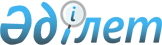 Об установлении норм субсидий на удобрения, горюче-смазочные материалы и товарно-материальные ценности для проведения весенне-полевых и уборочных работ, перечень приоритетных сельскохозяйственных культур города Астаны на 2014 год
					
			Утративший силу
			
			
		
					Постановление акимата города Астаны от 29 мая 2014 года № 102-877. Зарегистрировано Департаментом юстиции города Астаны 26 июня 2014 года № 816. Утратило силу постановлением акимата города Астаны от 3 октября 2014 года № 102-1644      Сноска. Утратило силу постановлением акимата города Астаны от 03.10.2014 № 102-1644 (вводится в действие по истечении десяти календарных дней после первого официального опубликования).      В соответствии с подпунктом 5) пункта 1 статьи 27 Закона Республики Казахстан от 23 января 2001 года «О местном государственном управлении и самоуправлении в Республике Казахстан» и пунктом 8 Правил субсидирования из местных бюджетов на повышение урожайности и качества продукции растениеводства, утвержденных постановлением Правительства Республики Казахстан от 4 марта 2011 года № 221, акимат города Астаны ПОСТАНОВЛЯЕТ:



      1. Установить на 2014 год:



      1) перечень приоритетных культур согласно приложению 1;



      2) нормы субсидий на удешевление стоимости горюче-смазочных материалов и других товарно-материальных ценностей, необходимых для проведения весенне-полевых и уборочных работ, согласно приложению 2;



      3) виды субсидируемых удобрений и нормы субсидий на 1 тонну (литр, килограмм) удобрений, реализуемых отечественными производителями, согласно приложению 3;



      4) виды субсидируемых гербицидов и нормы субсидий на 1 килограмм (литр) гербицидов, приобретенных у отечественных производителей, согласно приложению 4.



      2. Государственному учреждению «Управление сельского хозяйства города Астаны» обеспечить государственную регистрацию настоящего постановления в органах юстиции с последующим его опубликованием в официальных и периодических печатных изданиях, а также на интернет-ресурсе, определяемом Правительством Республики Казахстан, и интернет-ресурсе акимата города Астаны.



      3. Контроль за исполнением настоящего постановления возложить на заместителя акима города Астаны Нагаспаева Е.К.



      4. Настоящее постановление вводится в действие по истечении десяти календарных дней после первого официального опубликования.      Аким                                       И. Тасмагамбетов      Согласовано:

      Министр сельского хозяйства

      Республики Казахстан 

      _____________ А. Мамытбеков

      29 мая 2014 года

Приложение 1          

к постановлению акимата    

города Астаны          

от 29 мая 2014 года № 102-877

                                  Перечень

                            приоритетных культур

Приложение 2          

к постановлению акимата    

города Астаны          

от 29 мая 2014 года № 102-877

                                     Нормы

                      субсидий на удешевление стоимости

                     горюче-смазочных материалов и других

                 товарно-материальных ценностей, необходимых

               для проведения весенне-полевых и уборочных работ

Приложение 3           

к постановлению акимата    

города Астаны          

от 29 мая 2014 года № 102-877

                  Виды субсидируемых удобрений и нормы субсидий

                      на 1 тонну (литр, килограмм) удобрений,

                   реализуемых отечественными производителями

Приложение 4          

к постановлению акимата    

города Астаны          

от 29 мая 2014 года № 102-877

                 Виды субсидируемых гербицидов и нормы субсидий

                          на 1 килограмм (литр) гербицидов,

                  приобретенных у отечественных производителей
					© 2012. РГП на ПХВ «Институт законодательства и правовой информации Республики Казахстан» Министерства юстиции Республики Казахстан
				№

п/пНаименование сельскохозяйственной культуры1.Зерновые культуры (пшеница, ячмень)2.Кормовые культуры (однолетние травы, овес)3.Картофель4.Овощи закрытого грунта промышленного типа (томаты, огурцы)№

п/пНаименование

сельскохозяйственной

культурыНормы

бюджетных

субсидий

на 1 гектар

(тенге)Рекомендуется

для посевных

культур1.Зерновые

(базовая норма субсидий)400с 12 мая по 4 июня

2014 года2.Кормовые 2 500с 12 мая по 10 июня

2014 года3.Картофель16 600с 10 по 25 мая

2014 года4.Овощи закрытого грунта промышленного типа (один культурооборот)1 500 000первый культурооборот с 1 января по 15 июня 2014 года,

второй культурооборот с 1 сентября по 31 декабря 2014 года№

п/пСубсидируемые

виды

удобренийЕдиница

измеренияПроцент

удешевления

стоимости

одной единицыНормы

субсидий

на одну

единицу

(тенге)Срок

применения

минеральных

удобрений1.Аммиачная селитра

(N-34,4%)тонна5028 900За вегетационный период№

п/пСубсидируемые

виды

гербицидовЕдиница

измеренияПроцент

удешевления

стоимости

одной

единицыНормы

субсидий

на одну

единицу

(тенге)Срок

применения

гербицидов1.2,4-Д-Экстра 72%

водный раствор

(диметиламинная

соль 2,4 Д)литр50375За вегетационный период